 Consent Form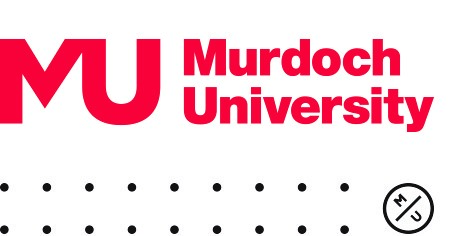 Example Standard Project…project title…I agree voluntarily to take part in this study.I have read the Information Sheet provided and been given a full explanation of the purpose of this study, the procedures involved and of what is expected of me. I understand that I will be asked to [insert here the details of what participants will be asked to do e.g. as bullet points]The researcher has answered all my questions and has explained possible problems that may arise as a result of my participation in this study.I understand I am free to withdraw from the study at any time without needing to give any reason.I understand I will not be identified in any publication arising out of this study. I understand that my name and identity will be stored separately from the data, and these are accessible only to the investigators. All data provided by me will be analysed anonymously using code numbers. [modify this statement if needed]I understand that all information provided by me is treated as confidential and will not be released by the researcher to a third party unless required to do so by law.9. 	This interview may be voice recorded / video recorded; [modify / remove this statement as needed]□ I agree		□ I do not agree to being recordedName of participant: 	________________________Signature of Participant: ________________________	Date: …..../..…../…….I confirm that I have provided the Information Letter concerning this study to the above participant; I have explained the study and have answered all questions asked of me. Signature of researcher: 	________________________	Date: …..../..…../…….